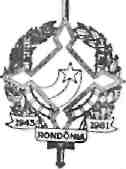 GOVERNO DO ESTADO DE RONDÔNIAGOVERNADORIADECRETO N°  2708    DE   12        DE  AGOSTO       DE 1985ABRE CRÉDITO SUPLEMENTAR NO ORÇAMENTO VIGENTEO GOVERNADOR DO ESTADO DE RONDÔNIA, no uso de suas atribuições legais e com fundamento no item I, artigo 4° da Lei n° 38 de 11 de Dezembro de 1984.DECRETA:Art. 1° - Fica aberto um Crédito Suplementar no valor de Cr$ 120.236.015.000 (Cento e Vinte Bilhões, Duzentos e Trinta e Seis Milhões e Quinze Mil Cruzeiros) as seguintes unidades Orçamentárias: Assembléia Legislativa, Tribunal de Justiça, Casa Civil, Casa Militar, Auditoria Geral do Estado, Representação do Governo em Brasília, Procuradoria Geral do Estado, Secretaria de Estado do Planejamento e Coordenação Geral, Secretaria de Estado da Administração, Secretaria de Estado da Educação, Secretaria de Estado da Saúde, Secretaria de Estado do Trabalho e Promoção Social, Secretaria de Estado da Agricultura, Secretaria de Estado de Obras e Serviços Públicos, Secretaria de Estado da Cultura, Esportes e Turismo, Secretaria de Estado de Indústria, Comércio, Ciência e Tecnologia, Secretaria de Estado da Segurança Publica, Polícia Militar de Rondônia, Secretaria de Estado do Interior e Justiça, Ministério Público do Estado, Departamento de Estradas e Rodagem e Encargos Gerais do Estado, observando as classificações Institucionais, Econômicas e Funcional Programática e Seguinte Discriminação: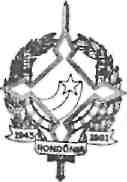 GOVERNO DO ESTADO DE RONDÔNIAGOVERNADORIA01.00	- ASSEMBLÉIA LEGISLATIVA01.01	- ASSEMBLÉIA LEGISLATIVA3120.00 - MATERIAL DE CONSUMO3131.00 - REMUNERAÇÃO DE SERVIÇOS PESSOAIS3132.00 - OUTROS SERVIÇOS E ENCARGOSTOTAL5.050.000.0005.050.000.000 700.000.00050.000.0004.050.000.000 4.800.000.000PROJETO/ATIVIDADE0101.0101001.2.061LegislativosTOTAL- ServiçosCORRENTE4.800.000.000TOTAL4.800.000.000 4.800.000.0004120.00 - EQUIPAMENTOS E MATE RIAL PERMANENTE TOTAL250.000.000 250.000.000PROJETO/ATIVIDADE	CAPITAL0101.0101025.1.092 - Desenvol
vimento dos Serviços Legisla
tivos	250.000.000TOTALTOTAL250.000.000 250.000.00003.00 - TRIBUNAL DE JUSTIÇA03.01 - TRIBUNAL DE JUSTIÇA3120.00 - MATERIAL DE CONSUMO3131.00 - REMUNERAÇÃO DE SERVIÇOS PESSOAIS1.947.000.0001.947.000.000600.000.0005.000.000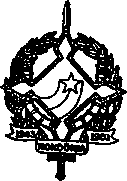 GOVERNO O ESTADO DE RONDÔNIAGOVERNADORIA3132.00 - OUTROS SERVIÇOS E ENCARGOS	790.000.0003191.00 - SENTENÇAS JUDICIÁRIAS	1.000.0003291.00 - SENTENÇAS JUDICIÁRIAS	1.000.0004120.00 - EQUIPAMENTOS E MATERIAL PERMANENTE	550.000.000TOTAL	1.947.000.000PROJETO/ATIVIDADE          CORRENTE  CAPITAL	TOTAL
0301.02040132.062 - Manutenção do Tribunal de Justiça 1.397.000.000 550.000.000 		1.947.000.000TOTAL	1.947.000.00011.00 - GOVERNADORIA	4.050.000.00011.01 - CASA CIVIL	2.040.000.0003120.00 - MATERIAL DE CONSUMO	450.000.0003132.00 - OUTROS SERVIÇOS E ENCARGOS	600.000.0004120.00 - EQUIPAMENTOS E MATERIAL PERMANENTE	250.000.000TOTAL	1.300.000.000PROJETO/ATIVIDADE         CORRENTE  CAPITAL	TOTAL
11.01.0307020.2.001 - Coor
denação da Política Governamental	1.050.000.000  250.000.000 		1.300.000.000TOTAL3120.00 - MATERIAL DE CONSUMO	90.000.0003132.00 - OUTROS SERVIÇOS E ENCARGOS	650.000.000TOTAL	740.000.000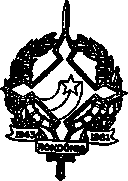 GOVERNO DO ESTADO DE RONDÔNIAGOVERNADORIACORRENTE- DivulgaçãoPROJETO/ATIVIDADE 1101.03070232.003740.000.000e PublicidadeTOTAL11.02 - CASA MILITAR3120.00 - MATERIAL DE CONSUMO3132.00 - OUTROS SERVIÇOS E ENCARGOS4120.00 - EQUIPAMENTOS E MATERIAL PERMANENTETOTALTOTAL740.000.000 740.000.0001.650.000.000 350.000.000900.000.000400.000.000 1.650.000.000PROJETO/ATIVIDADE	CORRENTE      CAPITAL	TOTAL1102.03070202.065 - Assistencia e Segurança ao Governador 1.250.000.000 400.000.000 1.650.000.000
TOTAL	1.650.000.00011.03 - AUDITORIA GERAL DOESTADO					210.000.0003120.00 - MATERIAL DE CONSUMO               60.000.0003132.00 - OUTROS SERVIÇOS E ENCARGOS					75.000.0004120.00 - EQUIPAMENTOS E MATERIAL PERMANENTE			75.000.000TOTAL				210.000.000PROJETO/ATIVIDADE	CORRENTE   CAPITAL		TOTAL1103.0307032.2.070 - Super
visão e Fiscalização da Ges
tão Econômica, Financeira e
Administrativa	135.000.000 75.000.000 210.000.000TOTAL	210.000.000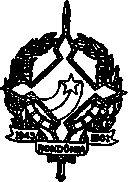 GOVERNO DO ESTADO DE RONDÔNIAGOVERNADORIA11.04 - REPRESENTAÇÃO DO GOVERNO EM BRASÍLIA 3120.00 - MATERIAL DE CONSUMO 3132.00 - OUTROS SERVIÇOS E ENCARGOS4120.00 - EQUIPAMENTOS E MATERIAL PERMANENTETOTAL150.000.000 60.000.00075.000.00015.000.000150.000.000PROJETO/ATIVIDADE        CORRENTE   CAPITAL 1104.03070202.071 – Manutenção da Representaçãoem Brasília	135.000.000 15.000.000TOTAL12.00	- PROCURADORIA GERALDO ESTADO12.01	- PROCURADORIA GERAL DO ESTADO3120.00 - MATERIAL DE CONSUMO3131.00 - REMUNERAÇÃO DE SERVIÇOS PESSOAIS3132.00 - OUTROS SERVIÇOS E ENCARGOS4120.00 - EQUIPAMENTOS E MATERIAL PERMANENTETOTALTOTAL150.000.000 150.000.00099.000.00099.000.00045.000.0008.000.00030.000.00016.000.00099.000.000PROJETO/ATIVIDADE 1201.02040142.004 - Assis tencia Judiciária TOTALCAPITALCORRENTE83.000.000 16.000.000TOTAL99.000.000 99.000.000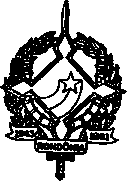 GOVERNO   DO   ESTADO   DE  RONDÔNIA GOVERNADORIA13.00	- SECRETARIA DE ESTADO DO PLANEJAMENTO E COORDENAÇÃO GERAL13.01	- SECRETARIA DE ESTADO DO PLANEJAMENTO E COORDENAÇÃO GERAL3120.00 - MATERIAL DE CONSUMO3131.00 - REMUNERAÇÃO DE SERVIÇOS PESSOAIS3132.00 - OUTROS SERVIÇOS E ENCARGOS4120.00 - EQUIPAMENTOS E  MATERIAL PERMANENTETOTAL13.150.000.00013.150.000.0001.400.000.000250.000.0001.800.000.000700.000.0004.150.000.000PROJETO/ATIVIDADE	CORRENTE   CAPITAL1301.03090202.007 - Super
visão e Coordenação   do
Planejamento Governamen
tal	3.450.000.000 700.000.000
TOTALTOTAL4.150.000.000 4.150.000.0004110.00 - OBRAS E INSTALAÇÃO 4130.00 - INVESTIMENTOS EM REGIME DE EXECUÇÃO  ESPECIALTOTAL350.000.0007.000.000.000 7.350.000.000PROJETO/ATIVIDADE       CAPITAL 1301.0739183.1.001 – Implantação da Infraestrutura de Rondônia        7.350.000.000 TOTALTOTAL7.350.000.000 7.350.000.000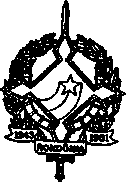 GOVERNO DO ESTADO DE RONDÔNIAGOVERNADORIA3223.00 - TRANSFERÊNCIAS A MUNICÍPIOS	1.650.000.000TOTAL	1.650.000.000PROJETO/ATIVIDADE	CORRENTE	TOTAL1301.0740181.2.010 - Trans ferências Financeiras aMunicípios	1.650.000.000       1.650.000.000TOTAL	1.650.000.00015.00	- SECRETARIA DE ESTADODA ADMINISTRAÇÃO	4.270.000.00015.01	- SECRETARIA DE ESTADODA ADMINISTRAÇÃO	4.270.000.0003120.00 - MATERIAL DE CONSUMO 2.320.000.000 3131.00 - REMUNERAÇÃO DE SERVIÇOS PESSOAIS	150.000.0003132.00 - OUTROS SERVIÇOS E ENCARGOS	800.000.0004120.00 - EQUIPAMENTOS E MATERIAL PERMANENTE	1.000.000.000TOTAL	4.270.000.000PROJETO/ATIVIDADE        CORRENTE     CAPITAL      TOTAL 1501.03070212.013 – Atividades da Secretaria de Estado da Administração    3.270.000.000 1.000.000.000 4.270.000.000
TOTAL	4.270.000.00016.00 - SECRETARIA DE ESTADODA EDUCAÇÃO	2.900.000.000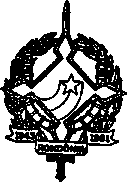 GOVERNO DO ESTADO DE RONDÔNIAGOVERNADORIA16.01 - SECRETARIA DE ESTADODA EDUCAÇÃO3120.00 - MATERIAL DE CONSUMO 3132.00 - OUTROS SERVIÇOS E ENCARGOS4120.00 - EQUIPAMENTOS E MATERIAL PERMANENTETOTAL2.900.000.0001.000.000.0001.400.000.000500.000.0002.900.000.000PROJETO/ATIVIDADE	CORRENTE   CAPITAL1601.0807021.2.016 - Manu tenção dos Serviços Admi nistrativos da Secretariade Estado da Educação    2.400.000.000 500.000.000 TOTALTOTAL2.900.000.000 2.900.000.00017.00	- SECRETARIA DE ESTADODA SAÚDE17.01	- SECRETARIA DE ESTADODA SAÚDE3120.00 - MATERIAL DE CONSUMO 3132.00 - OUTROS SERVIÇOS E ENCARGOSTOTAL6.004.000.0006.004.000.0003.254.000.0001.550.000.0004.804.000.000PROJETO/ATIVIDADE        CORRENTE
1701.13754282.127 - Manu
tenção das Atividades
Hospitalares e Serviços
de Saúde	4.804.000.000TOTALTOTAL4.804.000.000 4.804.000.000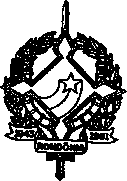 GOVERNO DO ESTADO DE RONDÔNIAGOVERNADORIA4120.00 - EQUIPAMENTOS   E  MA TERIAL PERMANENTE TOTALPROJETO/ATIVIDADE	CAPITAL1701.1375025.1.091 - Expan
são da Rede Física de Saú
de	1.200.000.000TOTAL1.200.000.000 1.200.000.000TOTAL1.200.000.000 1.200.000.00018.00	- SECRETARIA DE ESTADODO TRABALHO E PROMOÇÃO SOCIAL18.01	- SECRETARIA DE ESTADODO TRABALHO E PROMOÇÃO SOCIAL3120.00 - MATERIAL DE CONSUMO3131.00 - REMUNERAÇÃO DE SERVIÇOS PESSOAIS3132.00 - OUTROS SERVIÇOS E ENCARGOS3223.00 - TRANSFERÊNCIAS A MUNICÍPIO4120.00 - EQUIPAMENTOS E MATERIAL PERMANENTETOTALPROJETO/ATIVIDADE        CORRENTE  CAPITAL 1801.1507021.2.024 – Atividades da Secretaria deEstado do Trabalho e Promoção  Social	1.050.000.000 600.000.000TOTAL1.650.000.0001.650.000.000 400.000.00050.000.000350.000.000250.000.000600.000.000 1.650.000.000TOTAL1.650.000.000 1.650.000.000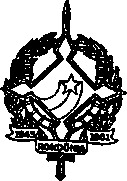 GOVERNO DO ESTADO DE RONDÔNIAGOVERNADORIA19.00	- SECRETARIA DE ESTADODA AGRICULTURA19.01	- SECRETARIA DE ESTADODA AGRICULTURA3120.00 - MATERIAL DE CONSUMO3132.00 - OUTROS SERVIÇOS E ENCARGOS4120.00 - EQUIPAMENTOS E MATERIAL PERMANENTETOTALPROJETO/ATIVIDADE       CORRENTE   CAPITAL 1901.04070212.026 – Atividade da Secretaria deEstado da Agricultura  753.839.000 117.500.000 TOTAL3.134.214.0003.134.214.000 207.466.000546.373.000117.500.000 871.339.000TOTAL871.339.000 871.339.0003120.00 - MATERIAL DE CONSUMO3132.00 - OUTROS SERVIÇOS E ENCARGOS4120.00 - EQUIPAMENTOS E MATERIAL PERMANENTETOTAL131.834.00093.462.00030.000.000 255.296.000PROJETO/ATIVIDADE       CORRENTE    CAPITAL 1901.0407021.2.028 – Manutençao das UnidadesRegionais da Agricultura	225.296.000    30.000.000TOTALTOTAL255.296.000 255.296.0003120.00  -  MATERIAL DE  CONSUMO1.129.294.000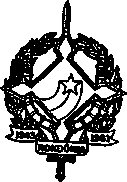 GOVERNO DO ESTADO DE RONDÔNIAGOVERNADORIA3132.00 - OUTROS SERVIÇOS E ENCARGOS4120.00 - EQUIPAMENTOS E  MATERIAL PERMANENTETOTAL33.290.0003.000.000 1.165.584.000PROJETO/ATIVIDADE     CORRENTE   CAPITAL	TOTAL1901.04140801.011 - De senvolvimento da Produçao Vegetal	1.162.584.000  3.000.000     1.165.584.000TOTAL	1.165.584.0003120.00 - MATERIAL DE CONSUMO3132.00 - OUTROS SERVIÇOS E ENCARGOSTOTALPROJETO/ATIVIDADE        CORRENTE 1901.04140801.023 - Infra estrutura Botânica de  Se_ ringueira - PROBOR       64.000.000 TOTAL39.000.00025.000.000 64.000.000TOTAL64.000.000 64.000.0003120.00 - MATERIAL DE COSUMO3132.00 - OUTROS SERVIÇOS E ENCARGOS4120.00 - EQUIPAMENTOS E  MATERIAL PERMANENTETOTALPROJETO/ATIVIDADE      CORRENTE      CAPITAL 1901.04150881.012 – Desenvolvimento da Produção Animal	41.250.000  18.750.000TOTAL20.500.00020.750.00018.750.000 60.000.000TOTAL60.000.00060.000.000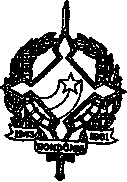 GOVERNO DO ESTADO DE RONDÔNIAGOVERNADORIA3120.00 - MATERIAL DE CONSUMO3132.00 - OUTROS SERVIÇOS E ENCARGOS4120.00 - EQUIPAMENTOS E MATERIAL PERMANENTETOTALPROJETO/ATIVIDADE       CORRENTE      CAPITAL 1901.04150892.139 – Fiscalização de recursospesqueiros	5.962.000  2.850.000TOTAL2.650.0003.312.0002.850.000 8.812.000TOTAL8.812.000 8.812.0003120.00 - MATERIAL DE CONSUMO3132.00 - OUTROS SERVIÇOS E ENCARGOS4120.00 - EQUIPAMENTOS E MATERIAL PERMANENTETOTALPROJETO/ATIVIDADE       CORRENTE    CAPITAL 1901.04160972.052 – Ciassificaçao e inspeção deprodutos de origem Vegetal	5.972.000     1.500.000TOTAL2.915.0003.047.0001.500.0007.462.000TOTAL7.462.000 7.462.0003120.00 - MATERIAL DE CONSUMO3132.00 - OUTROS SERVIÇOS E ENCARGOS4120.00 - EQUIPAMENTOS E MATERIAL PERMANENTETOTAL32.500.00048.250.000513.271.000 594.021.000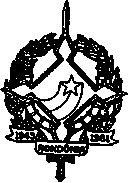 GOVERNO DO ESTADO DE RONDÔNIAGOVERNADORIAPROJETO/ATIVIDADE        CORRENTE    CAPITAL       TOTAL 1901.04181111.014 - Assistência ao Produtor Rural  80.750.000 513.271.000	594.021.000TOTAL	594.021.0003120.00 - MATERIAL DE CONSUMO3132.00 - OUTROS SERVIÇOS E ENCARGOSTOTALPROJETO/ATIVIDADE        CORRENTE
1901.04181111.097 - Apoio
a Pesca Artesanal e Aqui
cultura	2.700.000TOTAL1.700.0001.000.000 2.700.000TOTAL2.700.000 2.700.0004230.00 - AQUISIÇÃO DE BENS PARA REVENDATOTAL105.000.000 105.000.000PROJETO/ATIVIDADE	CAPITAL1901.04633532.089 - Comer cialização de insumosAgrícolas	105.000.000TOTALTOTAL105.000.000 105.000.00020.00	- SECRETARIA DE ESTADODE OBRAS E SERVIÇOS PÚBLICOS20.01	- SECRETARIA DE ESTADODE OBRAS E SERVIÇOS PÚBLICOS26.637.200.00026.637.200.000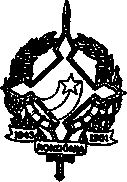 GOVERNO DO ESTADO DE RONDÔNIA GOVERNADORIA3120.00 - MATERIAL DE CONSUMO4120.00 - EQUIPAMENTOS E MATERIAL PERMANENTETOTALPROJETO/ATIVIDADE	CORRENTE	CAPITAL2001.03070212.029 – Atividades da Secretaria deEstado  de  Obras  e Serviços  Públicos	1.500.000.000  1.866.000.000TOTAL1.500.000.0001.866.000.000 3.366.000.000TOTAL3.366.000.000 3.366.000.0004110.00 - OBRAS E INSTALAÇÕES TOTALPROJETO/ATIVIDADE	CAPITAL2001.03070251.017 – Construção e Instalações dePrédios Públicos        23.271.200.000 TOTAL23.271.200.000 23.271.200.000TOTAL23.271.200.000 23.271.200.00021.00	- SECRETARIA DE ESTADO DA CULTURA, ESPORTE E TURISMO21.01	- SECRETARIA DE ESTADO DA CULTURA, ESPORTE E TURISMO3120.00 - MATERIAL DE CONSUMO3131.00 - REMUNERAÇÃO DE SERVI ÇOS PESSOAIS3132.00 - OUTROS SERVIÇOS E ENCARGOSTOTAL2.177.601.0002.177.601.000 331.001.000200.000.000650.000.000 1.181.001.000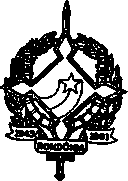 GOVERNO DO ESTADO DE RONDÔNIAGOVERNADORIAPROJETO/ATIVIDADE       CORRENTE
2101.08070212.031 - Ati
vidades da  Secretaria
de Cultura, Esportes e
Turismo	1.181.001.000TOTALTOTAL1.181.001.000 1.181.001.0003120.00 - MATERIAL DE CONSUMO 3131.00 - REMUNERAÇÃO DE SERVIÇOS PESSOAIS3132.00 - OUTROS SERIVÇOS E EN CARGOSTOTALPROJETO/ATIVIDADE        CORRENTE
2101.08070212.138 - Apoio
as Entidades Culturais e
Esportivas	230.000.000TOTAL50.000.00030.000.000150.000.000 230.000.000TOTAL230.000.000 230.000.0003120.00 - MATERIAL DE CONSUMO3131.00 - REMUNERAÇÃO DE SERVI ÇOS PESSOAIS3132.00 - OUTROS SERVIÇOS E EN CARGOSTOTALCORRENTE238.000.000PROJETO/ATIVIDADE 2101.08482241.050 - De senvolvimento do Esporte e RecreaçãoTOTAL82.000.00036.000.000120.000.000 238.000.000TOTAL238.000.000 238.000.000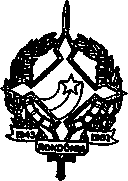 GOVERNO DO ESTADO DE RONDÔNIAGOVERNADORIA3120.00 - MATERIAL DE CONSUMO	200.000.0003131.00 - REMUNERAÇÃO DE SERVIÇOS PESSOAIS	80.000.0003132.00 - OUTROS SERVIÇOS E ENCARGOS	248.600.000TOTAL	528.600.000PROJETO/ATIVIDADE      CORRENTE	TOTAL2101.08482241.095 - Desenvolvimento do Esporte Classista e Comunitário	528.600.000	528.600.00022.00	- SECRETARIA DE ESTADODE INDÚSTRIA, COMÉR
CIO, CIÊNCIA E TEC
NOLOGIA	1.280.000.00022.01	- SECRETARIA DE ESTADODE INDÚSTRIA, COMERCIO, CIÊNCIA E TECNOLOGIA	1.280.000.0003120.00 - MATERIAL DE CONSUMO	180.000.0003131.00 - REMUNERAÇÃO DE SERVIÇOS PESSOAIS	100.000.0003132.00 - OUTROS SERVIÇOS E ENCARGOS	350.000.0004120.00 - EQUIPAMENTOS E MATERIAL PERMANENTE	650.000.000TOTAL	1.280.000.000PROJETO/ATIVIDADE 2201.11070212.131 - Ma nutençao da Secretaria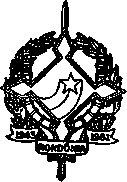 GOVERNO DO ESTADO DE RONDÔNIAGOVERNADORIAPROJETO/ATIVIDADE       CORRENTE      CAPITAL      TOTAL de Estado da Indústria,Comércio,  Ciência   eTecnologia	630.000.000 650.000.000 1.280.000.000TOTAL	1.280.000.00023.00	- SECRETARIA DE ESTADODA SEGURANÇA PÚBLICA      7.450.000.00023.01	- SECRETARIA DE ESTADODA SEGURANÇA PÚBLICA	3.450.000.0003120.00 - MATERIAL DE CONSUMO	700.000.000
3132.00 - OUTROS SERVIÇOS E ENCARGOS	1.200.000.000
4120.00 - EQUIPAMENTOS E MATERIAL PERMANENTE	1.550.000.000TOTAL	3.450.000.000PROJETO/ATIVIDADE      CORRENTE   CAPITAL	TOTAL2301.06300212.035 - Ati vidades da Secretaria de Estado da SegurançaPública	1.900.000.000   1.550.000.000       3.450.000.000TOTAL	3.450.000.00023.02	- POLÍCIA MILITAR   DERONDÔNIA	4.000.000.0003120.00 - MATERIAL DE CONSUMO	1.600.000.000
3132.00 - OUTROS SERVIÇOS E ENCARGOS	1.200.000.000TOTAL	2.800.000.000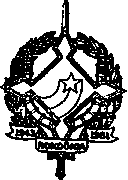 GOVERNO DO ESTADO DE RONDÔNIAGOVERNADORIAPROJETO/ATIVIDADE 2302.06300212.037 - Ati vidades da Polícia  Mi litarTOTALCORRENTE2.800.000.000TOTAL2.800.000.000 2.800.000.0004120.00 - EQUIPAMENTOS E MATE RIAL PERMANENTE TOTALCAPITAL1.200.000.000PROJETO/ATIVIDADE 2302.06301771.021 - Cons truir e Equipar Unidades da Polícia Militar TOTAL1.200.000.000 1.200.000.000TOTAL1.200.000.000 1.200.000.00024.00	- SECRETARIA DE ESTADODO INTERIOR E JUSTI ÇA24.01	- SECRETARIA DE ESTADODO INTERIOR E JUSTIÇA3120.00 - MATERIAL DE CONSUMO3132.00 - OUTROS SERVIÇOS E ENCARGOS4120.00 - EQUIPAMENTOS E MATERIAL PERMANENTETOTAL1.355.000.0001.355.000.000130.000.000700.000.000525.000.000 1.355.000.000PROJETO/ATIVIDADE      CORRENTE     CAPITAL	TOTAL2401.06300212.103 - Ma nutenção do   SistemaPenitenciário	830.000.000  525.000.000 1.355.000.000TOTAL	1.355.000.000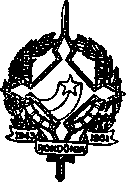 GOVERNO DO ESTADO DE RONDÔNIAGOVERNADORIA25.00	- MINISTÉRIO   PUBLICODO ESTADO	210.000.00025.01	- MINISTÉRIO   PÚBLICODO ESTADO	210.000.0003120.00 - MATERIAL DE CONSUMO	80.000.0003131.00 - REMUNERAÇÃO DE SERVIÇOS PESSOAIS	10.000.0003132.00 - OUTROS SERVIÇOS E ENCARGOS	20.000.0004120.00 - EQUIPAMENTOS  E MATERIAL PERMANENTE	100.000.000TOTAL	210.000.000PROJETO/ATIVIDADE	CORRENTE     CAPITAL	TOTAL2501.02040142.041 - Defesa dos  Interesses  Sociais	110.000.000   100.000.000	210.000.000TOTAL	210.000.00026.00	- DEPARTAMENTO DE   ESTRADA DE RODAGEM	10.000.000.00026.01	- DEPARTAMENTO DE   ESTRADA DE RODAGEM	10.000.000.0003120.00 - MATERIAL DE CONSUMO	1.650.000.000
3131.00 - REMUNERAÇÃO DE SERVIÇOS PESSOAIS	150.000.000
3132.00 - OUTROS SERVIÇOS E ENCARGOS	1.800.000.000
4130.00 - INVESTIMENTO EM REGIME DE EXECUÇÃO  ESPECIAL	400.000.000TOTAL	4.000.000.000PROJETO/ATIVIDADE 2601.1607021.2.043 - Ati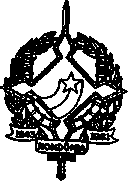 GOVERNO DO ESTADO DE RONDÔNIAGOVERNADORIAPROJETO/ATIVIDADE vidades do Departamen to de Estradas de Ro dagemTOTALCORRENTE3.600.000.000TOTALCAPITAL400.000.000     4.000.000.000 4.000.000.0006.000.000.0004110.00 - OBRAS E INSTALAÇÕES TOTALCAPITALPROJETO/ATIVIDADE 2601.16885311.022 – Ampliaçao e Construção da Rede EstadualTOTAL6.000.000.000 6.000.000.000TOTAL6.000.000.0006.000.000.00027.00	- ENCARGOS GERAIS    DOESTADO27.01	- RECURSOS SOB A SUPER VISÃO DA SECRETARIA DA FAZENDA3192.00 - DESPESAS DE   EXERCI CIOS ANTERIORESTOTALCORRENTE100.000.000PROJETO/ATIVIDADE 2701.03070212.106 - Despe sas de Exercícios Anteriores TOTAL28.872.000.00028.872.000.000100.000.000 100.000.000TOTAL100.000.000 100.000.0004140.00 - CONSTITUIÇÃO  OU  AU MENTO DE CAPITAL  DE EMPRESAS INDUSTRIAIS OU AGRÍCOLAS TOTAL16.772.000.000 16.772.000.000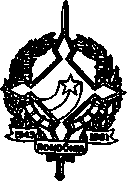 GOVERNO DO ESTADO DE RONDÔNIAGOVERNADORIAPROJETO/ATIVIDADE 2701.03080352.107 - Parti cipaçao no Capital de Em presasTOTALCAPITAL16.772.000.000TOTAL16.772.000.000 16.772.000.0003223.00 - TRANSFERENCIAS  A MU NICÍPIOSTOTAL12.000.000.00012.000.000.000PROJETO/ATIVIDADE 2701.07401812.109 - Trans ferencias Financeiras a MunicípiosTOTALCORRENTE12.000.000.000TOTAL12.000.000.00012.000.000.000Art. 2°-O valor do presente Credito será coberto com recursos que trata o inciso II do § l° Art. 43 da Lei Federal n° 4.320 de 17 de março de 1964.RECEITA:1000.00.00 1100.00.00 1110.00.00 1113.00.00RECEITAS CORRENTESRECEITAS TRIBUTÁRIASIMPOSTOSIMPOSTO SOBRE A PRODUÇÃO E CIRCULAÇÃO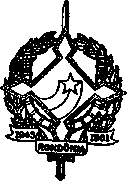 GOVERNO DO ESTADO DE RONDÔNIAGOVERNADORIA1113.02.00 -1300.00.00 1390.00.00 1700.00.00 1720.00.00 1721.00.00 ---IMPOSTO SOBRE AS OPERAÇÕES RELATIVAS A CIRCULAÇÃO DE MERCADORIASRECEITA PATRIMONIALOUTRAS RECEITAS PATRIMONIAISTRANSFERÊNCIAS CORRENTESTRANSFERÊNCIAS   INTERGOVERNAMENTAISTRANSFERÊNCIAS DA UNIÃOPARTICIPAÇÃO NA  RECEITA   DAUNIÃOCOTA PARTE DO FUNDO DE  PARTICIPAÇÃO DOS ESTADOS, DO   DISTRITO FEDERAL E DOS   TERRITÓRIOSTOTAL50.176.015.0004.460.000.00065.600.000.000 120.236.015.000Art. 3° - Fica alterada a Programação das Quotas Trimestrais no orçamento vigente das unidades Orçamentarias, estabelecida pelo Decreto n° 2561 de 13 de dezembro de 1984, conforme discriminações:ASSEMBLÉIA LEGISLATIVAI TRIMESTREII TRIMESTREIII TRIMESTREIV TRIMESTRETOTALVALOR 3.724.165.400 6.186.841.736 9.252.968.864 4.567.295.000 23.731.271.000TRIBUNAL DE JUSTIÇA I TRIMESTREII TRIMESTREVALOR 4.298.871.569 6.215.733.693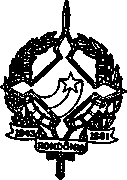 GOVERNO DO ESTADO DE RONDÔNIAGOVERNADORIAIII	TRIMESTRE
IV TRIMESTRETOTALCASA CIVILI TRIMESTREII TRIMESTREIII TRIMESTREIV TRIMESTRETOTALCASA MILITARI TRIMESTREII TRIMESTREIII TRIMESTREIV TRIMESTRETOTALAUDITORIAL GERAL DO ESTADOI TRIMESTREII TRIMESTREIII TRIMESTREIV TRIMESTRETOTALREPRESENTAÇÃO DO GOVERNO EM BRASÍLIA I TRIMESTRE II TRIMESTRE III TRIMESTREIV	TRIMESTRE
TOTAL7.531.932.7383.270.490.00021.317.028.000VALOR 1.906.354.125 1.683.823.499 3.675.228.876 1.859.793.500 9.125.200.000VALOR 1.033.111.468 1.722.711.532 2.854.540.000 2.116.160.000 7.726.523.000VALOR 369.327.080 530.135.3381.665.096.582 266.917.0002.831.476.000VALOR 194.004.618 192.276.310 579.174.072 175.210.000 1.140.665.000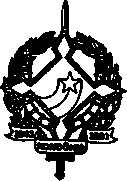 GOVERNO DO ESTADO DE RONDÔNIAGOVERNADORIAPROCURADORIA GERAL DO ESTADOI TRIMESTREII TRIMESTREIII TRIMESTREIV TRIMESTRETOTALVALOR 305.786.316 457.245.305 864.053.379 213.215.000 1.840.300.000SECRETARIA DE ESTADO DO PLANEJAMENTO E COORDENAÇÃO GERAL VALORI TRIMESTRE	30.497.550.220II TRIMESTRE	35.304.273.459III TRIMESTRE	43.090.399.104IV TRIMESTRE	27.208.529.063TOTAL	136.100.751.846SECRETARIA DE ESTADO DA ADMINISTRAÇÃOI TRIMESTREII TRIMESTREIII TRIMESTREIV TRIMESTRETOTALSECRETARIA DE ESTADO DA EDUCAÇÃOI TRIMESTREII TRIMESTREIII TRIMESTREIV TRIMESTRETOTALVALOR 24.809.767.753 30.422.887.680 39.353.813.567 3.223.200.000 97.809.669.000VALOR27.780.517.34944.052.135.66357.910.643.1884.559.300.000134.302.596.200SECRETARIA DE ESTADO DA SAÚDEI TRIMESTREII TRIMESTREIII TRIMESTREIV TRIMESTRETOTALVALOR 17.342.581.718 24.503.709.000 24.822.093.282 6.035.948.310 72.704.332.310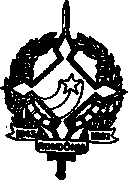 GOVERNO DO ESTADO DE RONDÔNIAGOVERNADORIASECRETARIA DE ESTADO DO TRABALHO E PROMOÇÃO SOCIAL     VALORI TRIMESTRE	1.756.734.202II TRIMESTRE	2.092.034.935III TRIMESTRE	5.805.584.863IV TRIMESTRE	1.580.455.000TOTAL	11.234.809.000SECRETARIA DE ESTADO DA AGRICULTURAI TRIMESTREII TRIMESTREIII TRIMESTREIV TRIMESTRETOTALVALOR 2.419.504.588 4.064.256.274 8.180.703.138 3.606.550.000 18.271.014.000SEC. DE ESTADO DE OBRAS E SERVIÇOS PÚBLICOSI TRIMESTREII TRIMESTREIII TRIMESTREIV TRIMESTRETOTALVALOR5.460.141.1046.830.896.31518.086.101.38113.763.710.00044.140.848.800SECRETARIA DE ESTADO DE CULTURA,	ESPORTE E TURISMO     VALORI TRIMESTRE	1.926.748.152II TRIMESTRE	3.490.151.218III TRIMESTRE	3.805.093.630IV TRIMESTRE	1.740.873.000TOTAL	10.962.866.000SECRETARIA DE ESTADO DE INDUSTRIA, COMERCIO, CIÊNCIA E TECNOLOGIAVALORI TRIMESTRE	986.648.746II TRIMESTRE	1.587.232.297III TRIMESTRE	4.769.315.957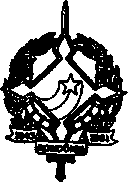 GOVERNO DO ESTADO DE RONDÔNIAGOVERNADORIAIV TRIMESTRE TOTAL1.176.750.000 8.519.947.000SECRETARIA DE ESTADO DA SEGURANÇA PUBLICAI TRIMESTREII TRIMESTREIII TRIMESTREIV TRIMESTRETOTALVALOR 4.370.010.593 3.655.562.773 8.016.149.634 3.101.577.000 19.143.300.000POLICIA MILITAR DE RONDÔNIAI TRIMESTREII TRIMESTREIII TRIMESTREIV TRIMESTRETOTALVALOR 7.025.067.917 7.929.807.51112.700.324.572 4.125.200.00031.780.400.000SECRETARIA DE ESTADO DO INTERIOR E JUSTIÇAI TRIMESTREII TRIMESTREIII TRIMESTREIV TRIMESTRETOTALVALOR 1.703.257.538 2.020.870.485 5.337.220.977 1.642.400.000 10.703.749.000MINISTÉRIO PUBLICO DO ESTADOI TRIMESTREII TRIMESTREIII TRIMESTREIV TRIMESTRETOTALDEPARTAMENTO DE ESTRADAS DE RODAGEM I TRIMESTRE II TRIMESTREVALOR 1.589.469.796 1.688.923.540 4.267.306.664 2.869.214.000 10.414.914.000VALOR 1.841.748.381 4.065.392.576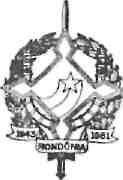 GOVERNO DO ESTADO DE RONDÔNIAGOVERNADORIAIII TRIMESTRE IV TRIMESTRETOTAL15.241.687.043 6.466.772.00027.615.600.000ENCARGOS GERAIS DO ESTADOI TRIMESTREII TRIMESTREIII TRIMESTREIV TRIMESTRETOTALVALOR14.607.611.059 16.197.300.357 54.898.485.584 37.196.704.000122.900.101.000Art. 4° - Este Decreto entrara em vigor na data de sua publicação.ANGELO ANGELINGovernadorHAMILTON ALMEIDA SILVASec. de Estado do Planejamento e Coord. Geral